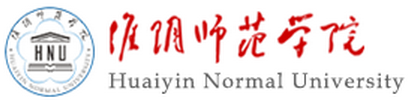 思想政治理论课课程简介马克思主义学院二○一六年十二月目  录《形势与政策1-4》课程简介	3《思想道德修养与法律基础》课程简介	4《中国近现代史纲要》课程简介	5《马克思主义基本原理概论》课程简介	7《毛泽东思想和中国特色社会主义理论体系概论》课程简介	8《思想道德修养》课程简介（法学适用）	9《形势与政策1-4》课程简介课程名称：形势与政策                        学时：16*4学分：0.5*4                                          考核方式：考查课程内容简介：“形势与政策”是1987年国家教委在大学生思想政治教育中设置的一门必修课，至今已有27年的历史。实践证明，形势与政策教育是高等学校学生思想政治教育的重要内容。“形势与政策”课是高校思想政治理论课的重要组成部分，是对学生进行形势与政策教育的主渠道、主阵地，是每个大学生的必修课程，在大学生思想政治教育中担负着重要使命，具有不可替代的重要作用。“形势与政策”课着重进行党的基本理论、基本路线、基本纲领和基本经验教育；进行我国改革开放和社会主义现代化建设的形势、任务和发展成就教育；进行党和国家重大方针政策、重大活动和重大改革措施教育；进行当前国际形势与国际关系的状况、发展趋势和我国的对外政策，世界重大事件及我国政府的原则立场教育；进行马克思主义形势观、政策观教育。根据教学的需要和学生的特点，采取灵活多样的教学方式。系统讲授与形势报告、专题讲座相结合；课堂教学与课外讨论、小班交流相结合；正面教育与学生自我教育相结合。与重大节日、纪念日、重大事件发生时机结合起来，开展座谈会、研讨会等教育活动，切实增进教育效果。教学参考：1. 《全国高校“形势与政策”教育教学要点》，教育部社科司，每年分上、下半年。2. 人民日报3.光明日报4. 半月谈5. 形势与政策，中宣部时速报告杂志社。《思想道德修养与法律基础》课程简介课程名称：思想道德修养与法律基础      学时：32理论课时+16实践学时	学分：3                                                         考核方式：考查先修课程：无课程内容简介：《思想道德修养与法律基础》是面向全校大一新生（法学专业除外）的一门通识必修课程，是针对大学生进行思想政治教育的公共课程。该课程以马列主义、毛泽东思想和中国特色社会主义理论体系为指导，综合运用多学科知识，针对大学生的思想实际和我国改革开放的社会现实问题，教育和引导学生：顺利实现由中学生活向大学生活的过渡；增强心理承受力和自我调节、自我平衡的能力；正确认识个人与社会的关系，摆正自我的位置，树立崇高的人生理想和以集体主义为核心的人生观；继承和发扬中华传统美德，形成良好的道德品质；深刻理解和认同宪法基本原则和制度，增强法律意识，树立法治观念，培养法治思维。使学生不断加强自我修养、追求人格的完美，使之成长为“有理想、有道德、有文化、有纪律”，献身于中国特色社会主义事业建设。教材教参：1.编写组.思想道德修养与法律基础.2015年修订版. 北京：高等教育出版社.2015年8月第7版.2.编写组.思想道德修养与法律基础（2013年修订版）.北京：高等教育出版社，2013.3.罗国杰.思想道德修养.北京：高等教育出版社，2003.4.刘书林.思想道德修养.北京：清华大学出版社，2004.5.刘书林.马克思主义理论研究和建设工程重点教材配套用书“思想道德修养与法律基础”教师参考书.北京：高等教育出版社，（修订版）2008.　6.教育部社会科学司.“思想道德修养与法律基础”课教学案例. 北京:高等教育出版社，2010.　7.十八大报告文件起草组. 十八大报告辅导读本. 北京：人民出版社, 2012.　8.学习贯彻十八届三中全会精神宣讲材料，2010.　《中国近现代史纲要》课程简介课程名称：中国近现代史纲要                学时：32学分：2                                                     考核方式：考查先修课程：无课程内容简介：《中国近现代史纲要》是对大学生进行系统的马克思主义理论教育的公共政治课和必修课，在全校大二学生（历史学专业除外）中开设。课程主要在于帮助学生把握中国近现代历史的基本线索，认识近现代中国社会发展和革命、建设、改革的历史进程及其内在的规律性，了解国史﹑国情，树立正确的历史观，培养其正确分析历史事件、评论历史人物的能力，深刻领会历史和人民怎样选择了马克思主义，怎样选择了中国共产党，怎样选择了社会主义道路、怎样选择了改革开放，从而进一步增强建设中国特色社会主义的信念，坚定走中国特色社会主义道路的信心和决心。教材教参：1.中国近现代史纲要.北京：高等教育出版社，2015．8．2.中共中央马克思列宁恩格斯斯大林著作编译局（编）．马克思恩格斯论中国.北京：人民出版社，1997．3.毛泽东选集（1、2、3、4）.北京：人民出版社，1991．4.建国以来毛泽东文稿.北京：中央文献出版社，1992．5.邓小平文选（1、2、3卷）.北京：人民出版社，1989，1994．1993．6.江泽民文选（1、2、3）.北京：人民出版社，2006．7.习近平总书记系列重要讲话读本，学习出版社、人民出版社2014.68.中共党史研究室.中国共产党历史（第1、2卷）.北京：中共党史出版社，2011.1.9. 中国社会科学院历史研究所.简明中国历史读本.北京：中国社会科学出版社，2012.10．彭明.五四运动史.北京：人民出版社，1984．11. 王宗华.中国大革命史.北京：人民出版社，1990．12. 费正清.剑桥晚清史.上海：上海人民出版社，1992．13. 蒋廷黻.中国近代史大纲.北京：东方出版社.1992.14. 茅海建.天朝的崩溃—鸦片战争再研究.北京：生活·读书·新知三联书店，2005.15. 唐德刚.晚清七十年.西安：陕西师范大学出版社，2007.16. 胡绳.从鸦片战争到五四运动.北京：人民出版社，1998．17. 冯建辉.从陈独秀到毛泽东.北京：中央文献出版社，1998.12.18. 张宪文.中国抗日战争史(1931～1945).南京：南京大学出版社，2001.19. 中共中央党史办.中国改革开放史.沈阳：辽宁人民出版社，2002．20. 金一南.苦难辉煌.北京：华艺出版社，2009．《马克思主义基本原理概论》课程简介课程名称：马克思主义基本原理概论          学时：48（32+16）学分：3                                                            考核方式：考试先修课程：思想道德修养和法律基础、中国近现代史纲要课程内容简介：《马克思主义基本原理概论》课程是我国高校本科大学生必修的思想政治理论课。它的内容由绪论和七章构成，涵盖了马克思主义哲学、马克思主义政治经济学和科学社会主义。具体内容包括：绪论；世界的物质性及其发展规律；认识的本质及其发展规律；人类社会及其发展规律；资本主义的本质及规律；资本主义的发展及其趋势；社会主义的发展及其规律；共产主义崇高理想及其最终实现。通过本课程的教学，使大学生从整体上学习和掌握马克思主义基本原理，确立马克思主义的坚定信念，树立和坚定共产主义的远大理想；提高运用马克思主义立场、观点和方法分析问题、解决问题的能力；提高投身中国特色社会主义实践，为实现中华民族伟大复兴的“中国梦”的自觉性。1.参考教材[1]马克思主义基本原理概论(第6版). 北京：高等教育出版社，2015.2.主要参考书[1]马克思恩格斯文集.北京：人民出版社，2009.[2]列宁选集.北京：人民出版社，1995.[3]毛泽东文集.北京：人民出版社，1999.[4]邓小平文选．北京：人民出版社，1993 .[5]江泽民文选 .北京:人民出版社, 2006.[6]刘同舫.马克思主义基本原理.北京：人民出版社，2006.[7]学习贯彻党的十八大、十八届三中全会、四中全会、五中全会、六中全会精神宣讲材料。《毛泽东思想和中国特色社会主义理论体系概论》课程简介课程名称：毛泽东思想和中国特色社会主义理论体系概论  学时：48+48学分：6       考核方式：考试先修课程：中国近现代史纲要、思想道德修养与法律基础马克思主义基本原理概论课程内容简介：《毛泽东思想和中国特色社会主义理论体系概论》，是思想政治理论课主干课程之一，课程以中国化的马克思主义为主题，以马克思主义中国化为主线，以建设中国特色社会主义为重点，着重展示中国化的马克思主义的形成发展、主要内容和精神实质，反映马克思主义与时俱进的理论品质。通过学习，使学生掌握马克思主义中国化理论的创立背景、主要理论、现实意义；重点掌握马克思主义中国化的重要性及理论成果、新民主主义革命理论、社会主义改造理论、社会主义本质理论、社会主义初级阶段理论、社会主义改革开放理论、社会主义现代化建设总布局、社会主义现代化建设的依靠力量与领导力量等重要思想理论。能够运用学习和掌握的理论更好地理解中国，认识世界。教材教参：1.毛泽东思想和中国特色社会主义理论体系概论，编写组，高等教育出版社，2015修订版2.中国共产党中央委员会关于建国以来党的若干历史问题的决议，三中全会以来重要文献选编（下），人民出版社1982年版3.毛泽东选集1-4卷，人民出版社1991年版4.邓小平文选1-3卷，人民出版社1994；1993年版5.江泽民文选1-3卷，人民出版社2006年版6.习近平总书记系列重要讲话读本，学习出版社、人民出版社2016年版7.中国共产党历史（第1卷）（1921-1949）（上下册），（第2卷）（1949-1978）（上下册），中共党史出版社2011年版8.金一南：苦难辉煌，华艺出版社2009年版《思想道德修养》课程简介（法学适用）课程名称：思想道德修养	学时： 48学分：3	考核方式：考查	先修课程：无	课程内容简介：《思想道德修养》是法学专业学生的一门公共基础必修课程，是对大学生进行思想政治教育的主渠道。该课程以马克思列宁主义、毛泽东思想和中国特色社会主义理论体系为指导，综合运用多学科知识，针对大学生的思想实际和我国改革开放的社会现实问题，教育和引导学生：顺利实现由中学生活向大学生活的过渡；增强心理承受力和自我调节、自我平衡的能力；正确认识个人与社会的关系，摆正自我的位置，树立崇高的人生理想和以集体主义为核心的人生观；促进大学生形成健康向上的审美情趣，树立正确的审美观；具有坚定正确的政治方向，初步形成良好的社会公德、职业道德、家庭美德和个人品德，为献身中国特色社会主义事业奠定较为坚实的思想道德基础。教材教参：1. 《思想道德修养与法律基础（2016年修订版）》，高等教育出版社，2016年8月出版。2. 罗国杰著，《思想道德修养》，高等教育出版社，2003年6月出版。3. 刘书林著，《思想道德修养》，清华大学出版社，2004年9月出版。4. 吴会著，《大学生思想道德修养》，哈尔滨地图出版社，2013年6月出版。5.《〈公民道德建设实施纲要〉学习读本》，新华出版社，2002年7月出版。